GRAD UMAG-UMAGO – UPRAVNI ODJEL ZA KOMUNALNI SUSTAV I PROSTORNO PLANIRANJE CITTÀ DI UMAG-UMAGO – ASSESSORATO AL SISTEMA COMUNALE E PIANIFICAZIONE TERRITORIALE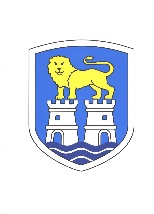 OBAVIJEST O ARHEOLOŠKOM REKOGNOSCIRANJU TERENANA PODRUČJU STARE SAVUDRIJENastavno na Rješenje Konzervatorskog odjela u Puli od 8. rujna 2022. (KLASA: UP/l-612-08/22-04/1704, URBROJ: 532-05-02-10/11-22-01), u tijeku je izrada Konzervatorskog elaborata za područje zaštićenog kulturnog dobra oznake Z-70 „Antička luka Stara Savudrija”, od strane privatnog investitora.Tvrtka Mjesto pod suncem d.o.o. je, kao nositelj dopuštenja Ministarstva kulture i medija za rad na kulturnim dobrima, angažirana kao izrađivač predmetnog Konzervatorskog Elaborata.Obavještava se javnost da u period od 08. do 12. svibnja 2023. godine je predviđeno, od strane arheološkog tima, provođenje rekognosciranje terena na području uvale Stara Savudrija i neposredne okolice. Ova aktivnost uključuje obilazak i vizualno pretraživanje terena u obuhvatu arheološke zone.AVVISODI RICOGNIZIONE ARCHEOLOGICA NELLL'AREA DI SALVORE VECCHIAIn riferimento al Provvedimento emanato dalla Soprintendenza ai beni culturali di Pola in data 08/09/2022 (CLASSE: UP/l-612-08/22-04/1704, N. PROT.: 532-05-02-10/11-22-01), è in corso la procedura di redazione dell’Analisi tecnica per la zona del bene culturale protetto recante sigla Z-70 “Porto antico Salvore vecchia”, effettauata dall’investitore privato.Il redattore dell’Analisi tecnica di cui sopra è la società commerciale a responsabilità limitata Mjesto pod suncem d.o.o., titolare dell’apposita autorizzazione rilasciata dal Ministero della cultura e dei media.Si informa il pubblico che dall’8 al 12/05/2023 la squadra di ricognizione archeologica effettuerà gli accertamenti del terreno nell’area di Salvore vecchia e dintorni. Sono previste attività di perlustrazione e indagine visiva all’interno della zona archeologica in oggetto.